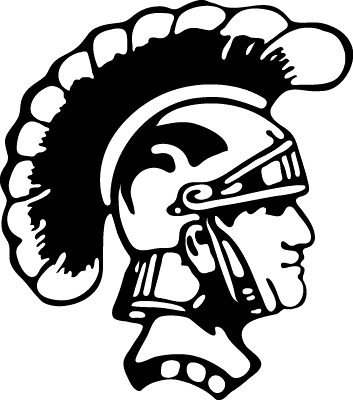 Trinity Trojan TimesMarch 7, 2024“I am the vine; you are the branches. Whoever abides in me and I in him, he it is that bears much fruit, for apart from me you can do nothing.”John 15:5WPCP Application Period Now OpenThe application period for the WPCP (school choice) vouchers is now open. Current choice students and new students must apply for next school year’s vouchers between now and April 18th. Apply now at https://dpi.wi.gov/choiceSchool Open HouseA second open house will be held on March 13th from 3:00 – 6:00 pm. Please encourage families you know who may be interested in a Christian education for their children to stop in.Parent/Board MeetingOur second parent/board meeting for the year will be on Thursday, March 7th at 5;30pm. Parents are encouraged to attend and bring forth any comments, questions, or concerns they may have about Trinity School. Candy Bar SaleThe 7th & 8th grade class is selling Vande Walle’s candy bars to raise money for their South Dakota trip. Contact any 7th or 8th grade student if you would like to purchase candy bars.Singing CancelledThe K4-4th grade sing at church on March 17th has been cancelled.The Weeks AheadWeekly on Mondays – YFC 6:30-7:30pmMar 7 – Parent/ Board Meeting 5:30pmMar 8 – NO SCHOOL -recordkeeping dayMar 10 - Daylight Savings Time begins.Mar 13 – School Open House 3:00-6:00pmMar 15 – End of third quarterMar 18 – PTL meeting 3:00pmMar 25 – Apr 1 Easter BreakHappy Birthday!Mar 7 – Clarity McDonaldLenten Services & MealsThe season of Lent began on Ash Wednesday, February 14th. Church services will be held on Wednesdays at 10:00am and 7:00pm with free meals after the morning service and at 5:30pm, prior to the evening services. YFC Update    YFC will move to Mondays February 12th through March 18th. There will be no YFC during the Week of March 25th. Scrip News    Think Spring!  For all your outdoor clean-up needs, we have Menard’s, Fleet Farm, and Lowe’s cards on-hand.  Ready to get those grills out?  We have Festival, Piggly Wiggly, and Pick ‘n Save cards to pick up those burgers and brats.   Please consider buying Scrip cards.  This is the easiest fundraiser you will ever do! Thank you to all who continue to support this easy program that contributes to our church and school.Scrip Sales        Feb 118        Feb 25          Mar 3     Total sales    $1,985.00       $1,605.00      $2,325.00   Profit                $101.87        $60.60            $81.70     Scrip orders           6	           11	        5Scrip Hours:  You can purchase Scrip gift cards on Sunday at the service and during the week in summer, or in the SCHOOL office Monday – Friday during their normal business hours.   As always, thank you for supporting our church and school by purchasing Scrip gift cards.  If you have any questions, please call me at 920-385-0964 (H) or 920-573-5542 (C) or email me at johnsonamy439@yahoo.com.  Thank you!  Amy JohnsonONGOING SCHOOL FUNDRAISERS: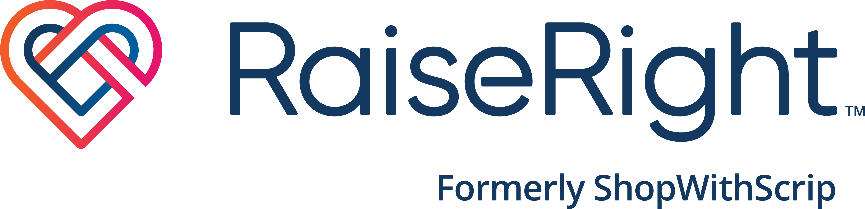 SCRIP CARDS:  Please help support our church and school with this simple fundraiser. If you have not purchased Scrip cards yet, please take a minute to think about it and ask us if you have any questions or concerns. Scrip gift cards can be purchased on Sunday before and after the service, or at school Monday-Friday, 7:45 am – 3:00 pm. As always, thank you for supporting our church and school by purchasing Scrip gift cards. If you have any questions, please call Amy Johnson at 920-385-0964 or email at johnsonamy439@yahoo.com. Thank you for your continued support! COCA-COLA REWARDS – Do you purchase Coca-Cola Products? (Coke, Diet Coke, Dasani Water, Sprite, Barq’s, Powerade, etc.)? You can record those purchases on the Coca-Cola rewards website: https://us.coca-cola.com/give/, scroll down to find “Donate to a School,” click on Donate Now, search by ZIP code, then scroll through that list, you’ll find Trinity Lutheran School. You’ll need to create an account or sign in by the means given. All you’ll need to do is enter the code under the bottle cap, inside the 12-pack/case packaging, etc.  Each entry is      worth a specific amount of money.  When the threshold is met, a check is sent to the school.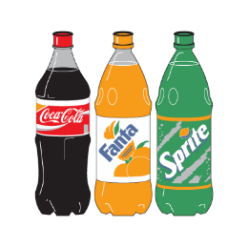 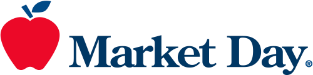 MARKET DAY!! Go to www.marketdaylocal.com and pick Trinity Lutheran School, Oshkosh WI and register. You will then be ready to shop. All orders are placed online and delivered directly to your home. Our school will receive 10% of our sales. It’s that easy!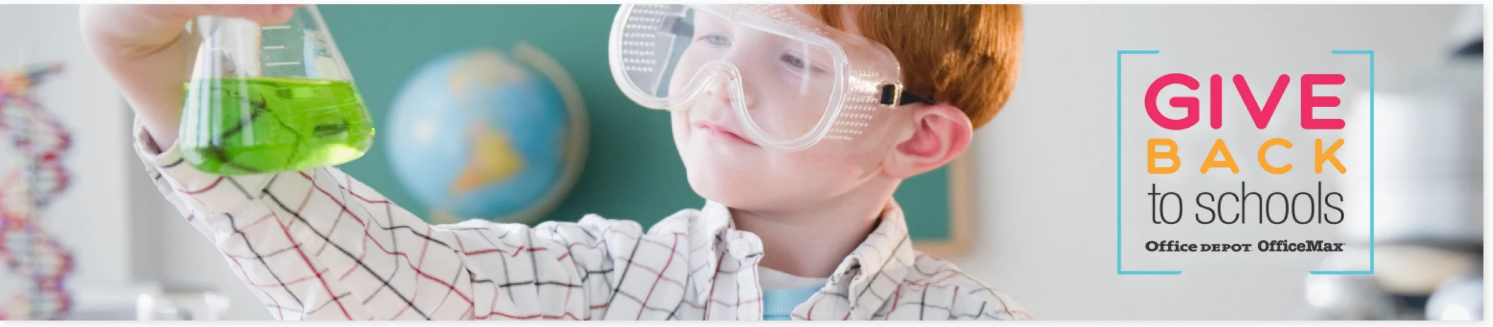 OFFICE DEPOT - GIVE BACK TO SCHOOLS – Shopping Office Depot/Office Max can bring a benefit to our school.  When completing purchases in store, or online enter, your school’s ID #70110114 https://www.officedepot.com/cm/school-supplies/give-back. Shopping in the store? When you check out, simply provide your school’s name or school’s ID to associate. Once our school has earned more than $10 in credits within the quarter, we will receive a merchandise certificate and can redeem at officedepot.com, at our local Office Depot store or at 1-800-GO-DEPOT.